ПОЛОЖЕНИЕо проведении конкурса поделок«Мир лошадей и пони»Формат конкурса:Исключительно некоммерческое мероприятие, не направленное на получение прибыли и/или оплаты вознаграждения за помощь или участие партнерам, а также за победу участникам.1.1. Цель конкурса:Развитие художественно-эстетического вкуса, фантазии и воображения;1.2. Задачи конкурса:Стимулирование участников конкурса к занятиям изобразительным искусством и спортом;Привлечение интереса у детей и взрослых к конному и иным видам спорта;Предоставление возможности каждому участнику раскрыть тему конкурса в поделке и проявить свое творчество, выйдя за рамки своей специализации и/или направления творчества;Привлечение внимания к красоте спорта, спортивных и творческих мероприятий, создать положительный образ занятия спортом;Развитие творческих способностей среди детей, взрослых и педагогов.    1.3. Организаторы конкурсаКонноспортивный  клуб «Измайлово»; 1.4. Участники конкурсаНа конкурс поделок «МИР ЛОШАДЕЙ И ПОНИ» предоставляются работы в следующих  возрастных категориях:Дошкольники;Ученики младших классов;Ученики средних и старших  классов;Взрослые;Работы участников будут оцениваться отдельно по возрастным категориям в каждой номинации.1.5. Тематика конкурсных работ:Конкурсные работы должны быть посвящены конному спорту, человеку, лошади или пони.Победители и призеры конкурса определяются в нескольких номинациях:1) Самое необычное исполнение;2) Приз зрительских симпатий;  1.6. Условия конкурсаДля участия в конкурсе необходимо заполнить заявку (Приложение1).В заявке автор должен сообщить о себе следующие данные: фамилия и имя, возраст, адрес, индекс, телефон, e-mail (личный или родителей), instagram, а также номинацию, в которой выступает работа.Заполненная заявка и оригинал работы предоставляется  КСК «Измайлово» по адресу: г. Москва, шоссе Энтузиастов д.31Д, 26 марта 2019 года на Фестивале детского творчества «В ГОСТЯХ У ПОНИ», на котором состоится праздничная программа:- тематические мастер – классы;- станции развлечений «Я познаю мир пони и лошадей»;- сбор конкурсных работ;- анимационная программа;- выступления артистов;- экскурсионная программа;- шоу "на коне";- ярмарки-продажи и многое другое.Работы могут быть выполнены в любой технике, из любых материалов.Конкурсные поделки должны быть выполнены аккуратно, их содержание не должно противоречить законодательству Российской Федерации.Представленные работы должны соответствовать теме конкурса.Каждый участник может представить на конкурс не более 1-й работы.Участие в конкурсе означает согласие автора на использование его работ в любых средствах массовой информации, выставках с указанием имени автора работы.Организаторы конкурса вправе:публиковать фотоматериалы отдельных работ с указанием автора, в средствах массой информации и на сайте организаторов настоящего конкурса;предоставлять работы победителей для размещения в выставках.Работы, предоставленные на конкурс, не рецензируются и не возвращаются авторам.Плата за участие в конкурсе не взимается!Претенденты, уличенные в плагиате, дисквалифицируются и не допускаются к участию в конкурсе.Подведение итогов и награждение участников конкурса.     2.1. Оценка конкурсных работОценка конкурсных работ проводится членами жюри конкурса, состоящим из организаторов и партнеров конкурса.Победители и участники определяются в каждой номинации и категории отдельно. 2.2. При оценке работ учитывается:соответствие работы заявленной тематике;оригинальность идеи;цветовое раскрытие темы;аккуратность выполнения работы;проявление творческой индивидуальности.Победители будут определены путем голосования в двух номинациях по каждой возрастной группе с распределением в каждой группе 1, 2 и 3 места.Победителям за 1, 2 и 3 в каждой возрастной группе и номинации будут вручены призы.Приз зрительских симпатий определяется по результатам голосования в сети Instagram. Несколько работ, набравших наибольшее количество голосов, будут вынесены на голосование на стене сообщества «Instagram».По результатам голосования будет определен победитель.В качестве Приза – ценный подарок от Организаторов или Партнеров конкурса.2.3. Сроки проведения этапов конкурса «Мир лошадей и пони»Конкурс проводится с 20.02.2019 по 26.03.2019.Сбор работ конкурса 26.03.2019.Награждение участников конкурса 09.04.2019. 2.4. Для лучших работ в КСК «Измайлово» с 9.04.2019 года будет организована выставка. 9 апреля по итогам конкурса состоится праздничная программа и торжественное награждение победителей в КСК «ИЗМАЙЛОВО».Контакты организаторов:8-925-585-66-01info@kskizmailovo.ruПриложение 1Организаторам конкурса  поделок «Мир лошадей  и пони»от	Адрес проживания:тел. _____________________________e-mail (личный или родителей)_______________________instagram_________________________номинация________________________возраст___________________________Прошу Вас принять безвозмездно в собственность Организаторов конкурса принадлежащую мне работу для участия в конкурсе. Даю свое согласие на использование Организаторами конкурса данных материалов в выставках, показах, конкурсах. Даю свое согласие на сбор, обработку, хранение и использование моих персональных данных Организаторами конкурса и его партнерами, путем ведения баз данных автоматизированным, механическим, ручным способом с целью направления мне уведомлений о результатах конкурса, новых предложениях и акциях.Работы, направленные на конкурс, выставку или показ, не рецензируются и не возвращаются автору. Организатор конкурса оставляет за собой право использовать творческие работы по своему усмотрению и на безвозмездной основе.	/ 	ПОЛОЖЕНИЕо проведении конкурса подделокТЕМА: 
«МИР ЛОШАДЕЙ И ПОНИ»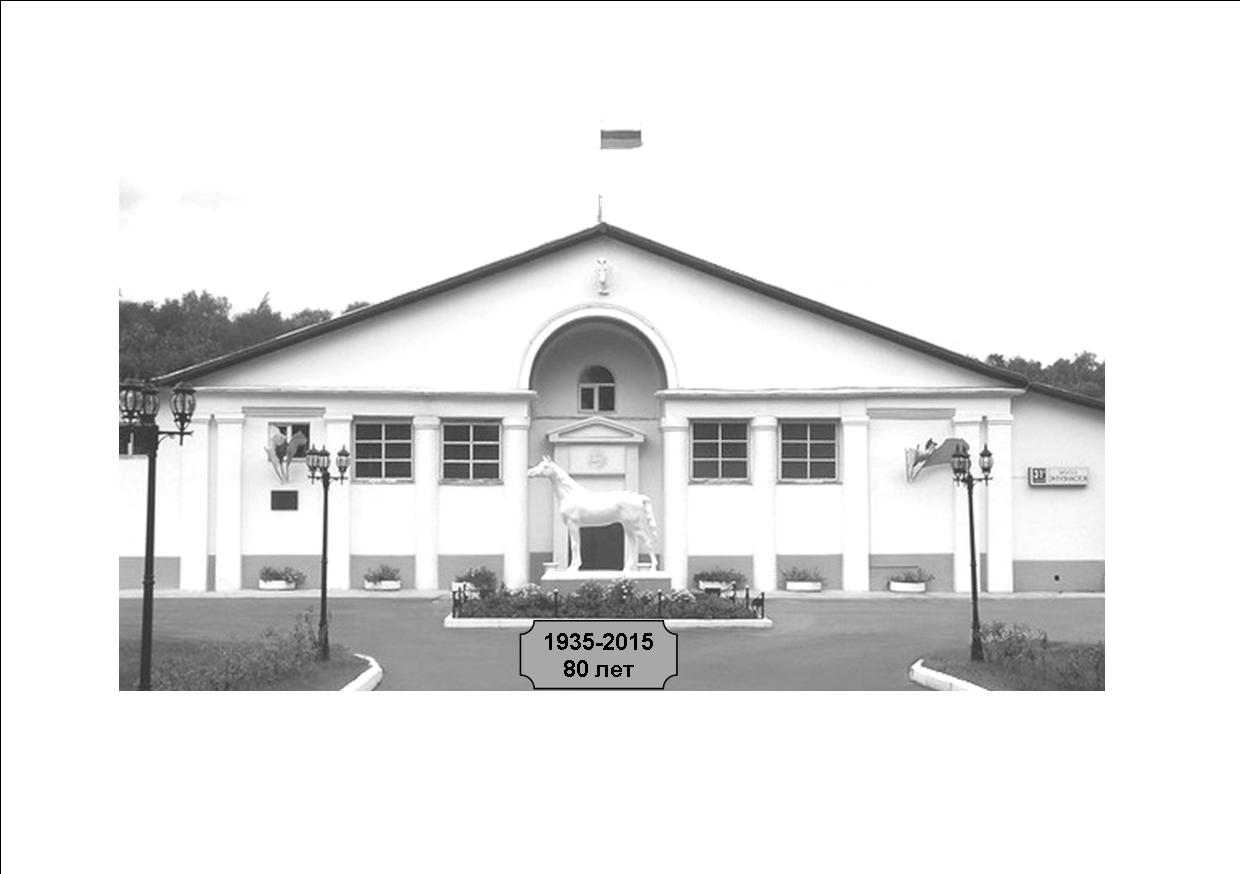 